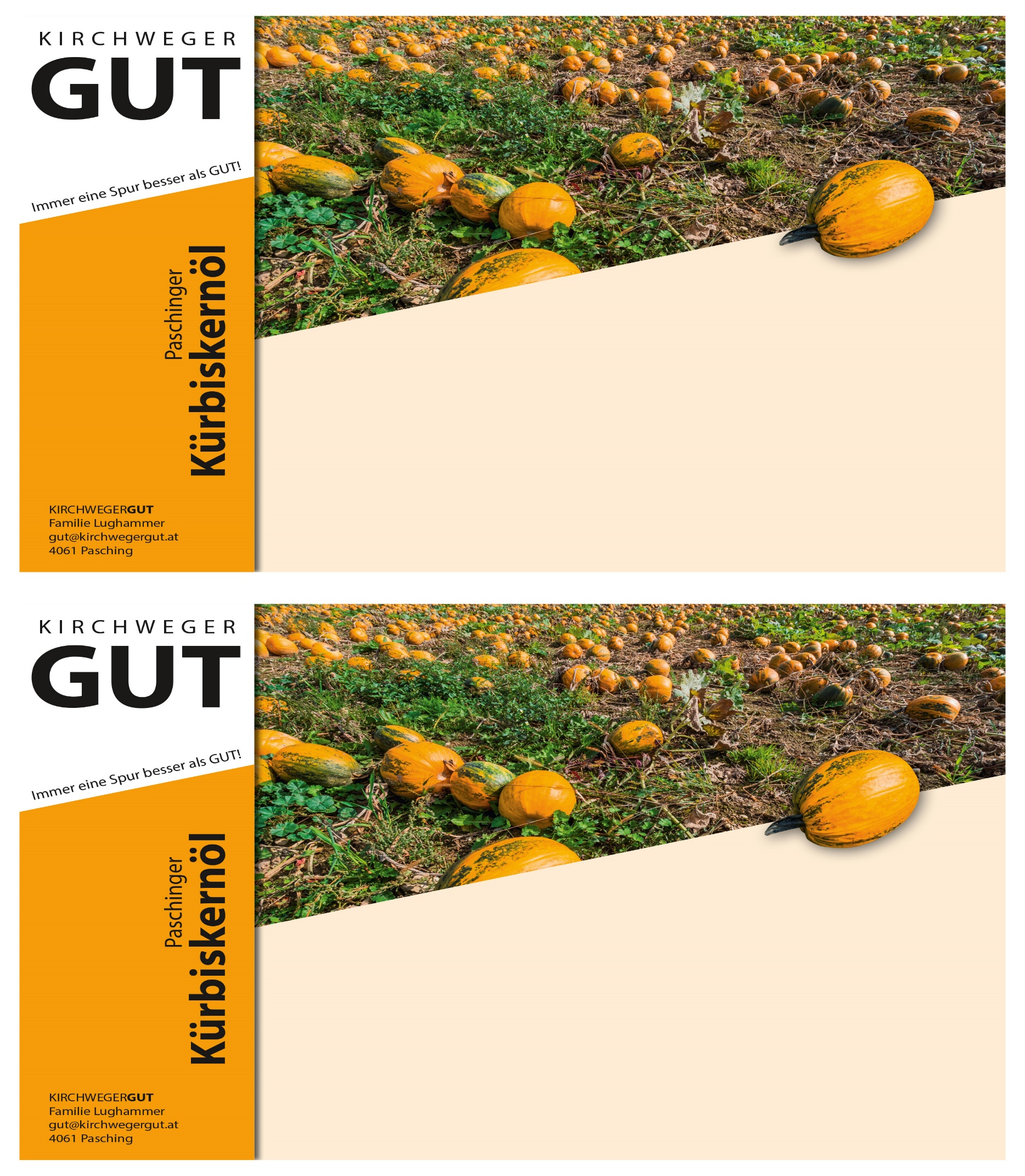 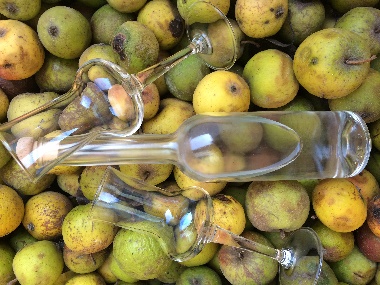 PreislisteÖlKürbiskernöl 	 100 ml					€   4,50 Kürbiskernöl   250 ml					€   8,00Kürbiskernöl   500 ml					€ 13,00 Kürbiskernöl 1000 ml 					€ 23,00 KnabberkerneKürbiskerne geröstet gesalzen oder Natur 100 g		€   2,80 Kürbiskerne geröstet Chilli, 100 g				€   2,80Kürbiskerne geröstet Knoblauch 100 g			€   2,80Kürbiskerne Natur 180 g 					€   2,00 Schoko Knabberkerne 100 g				€   3,50 Schoko Orange Knabberkerne 100 g			€   3,50Schoko Zartbitter 100 g					€   3,50Zimt Knabberkerne, 90 g					€   2,90Vanille Knabberkerne, 100 g				€   2,80KürbiskernmehlKürbiskernmehl fein 180 g					€   1,80 Kürbiskernmehl extrafein 180 g				€   2,10 Kürbiskernmehl fein 500 g					€   4,00 Kürbiskernmehl extrafein 500 g				€   4,50 KürbiskernpestoKürbiskernpesto Petersilie 100 g				€   4,80Kürbiskernpesto Chili, 100 g				€   4,80SchnäpseEisapfelschnaps 350 ml					€ 20,00Eisapfelschnaps 500 ml					€ 25,00 Eisapfelschnaps Maulbeer- oder Kastanienfass 200 ml	€ 20,00Eisapfelschnaps Maulbeer- oder Kastanienfass 350 ml	€ 34,00Eisapfelschnaps Maulbeer- oder Kastanienfass 500 ml	€ 48,00